ПАТ «Фондова біржа «Перспектива»Створена у 2006 році для організації масових торгів цінними паперами в Україні та впровадження Інтернет-трейдингу.Біржа діє на підставі Ліцензії  НКЦПФР на провадження професійної діяльності на фондовому ринку: АВ №483591 «Діяльність з організації торгівлі на фондовому ринку» від 21.08.2009р.Свідоцтво про державну реєстрацію юридичної особи - серія А01  №054880 від 06.08.2009 року.Статутний капітал — 50 млн. грн.Код ЄДРПОУ – 33718227 Карта: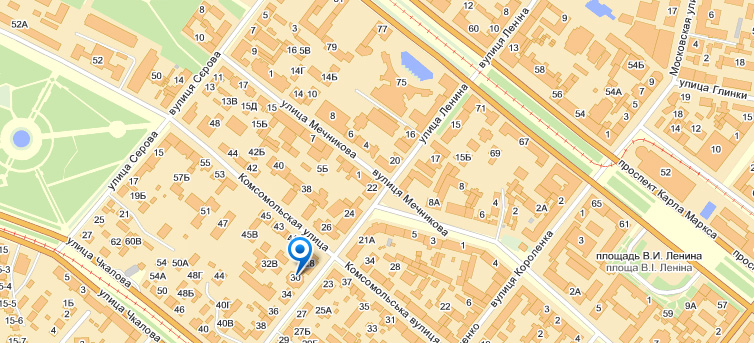 Адреса:вул. Леніна, 30
м. Дніпропетровськ, 49000
УкраїнаКонтакти: www.fbp.com.uaТелефон: (056)373-95-94
373-97-80Тел/факс: (056)373-97-81
373-97-82